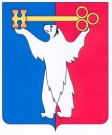 АДМИНИСТРАЦИЯ ГОРОДА НОРИЛЬСКАКРАСНОЯРСКОГО КРАЯПОСТАНОВЛЕНИЕ20.11.2017		                           г. Норильск				       № 530О внесении изменений в отдельные правовые акты Администрации города НорильскаВ связи с необходимостью внесения соответствующих изменений, направленных на приведение действующих нормативных правовых актов в соответствие изменениям Устава муниципального образования город Норильск.ПОСТАНОВЛЯЮ:Внести в:- Административный регламент предоставления муниципальной услуги по предоставлению в собственность недвижимого имущества муниципальной собственности, арендуемого субъектами малого и среднего предпринимательства в соответствии с Федеральным законом от 22.07.2008 № 159-ФЗ, утвержденный постановлением Администрации города Норильска от 08.05.2014 № 267 (далее - Административный регламент № 267);- Административный регламент предоставления муниципальной услуги по выдаче заверенных копий документов (выписок из решении комиссий, распоряжений, договоров, свидетельств и иных документов), утвержденный постановлением Администрации города Норильска от 29.10.2013 № 481 (далее - Административный регламент № 481);- Административный регламент предоставления муниципальной услуги по принятию решения об организации торгов по предоставлению муниципального имущества в собственность в соответствии с Федеральным законом                            «О приватизации государственного и муниципального имущества» от 21.12.2001 № 178-ФЗ, утвержденный постановлением Администрации города Норильска от 08.05.2014 № 266 (далее - Административный регламент № 266);- Административный регламент предоставления муниципальной услуги по предоставлению муниципального имущества на праве оперативного управления или хозяйственного ведения, утвержденный постановлением Администрации города Норильска от 22.06.2015 № 304 (далее - Административный регламент        № 304), следующие изменения:1.1. По всему тексту Административного регламента № 267, Административного регламента № 481, Административного регламента № 266, Административного регламента № 304 слова: «Руководитель Администрации города Норильска» в соответствующих падежах заменить словами: «Глава города Норильска» в соответствующих падежах.2. Опубликовать настоящее постановление в газете «Заполярная правда» и разместить его на официальном сайте муниципального образования город Норильск.3. Настоящее постановление вступает в силу после его официального опубликования в газете «Заполярная правда».И.о. Главы города Норильска						        А.В. Малков